Report of Household Hazardous Waste Collected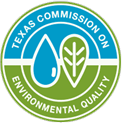 TEXAS COMMISSION ON ENVIRONMENTAL QUALITYIf you have questions on how to fill out this form or about the Household Hazardous Waste program, please contact us at 512-239-1000. Individuals are entitled to request and review their personal information that the agency gathers on its forms. They may also have any errors in their information corrected. To review such information, contact us at 512-239-3104. To Submit Your ReportEmail this report to recycle@tceq.texas.gov by April 1 of each year.*Reporting information provided here does not substitute for direct reporting to the Used Oil Program. Section A: Contact InformationSection A: Contact InformationInstructions: Complete contact information below, updating the program contact if needed. 
Submit your report to HHW Program Manager at recycle@tceq.texas.gov.Instructions: Complete contact information below, updating the program contact if needed. 
Submit your report to HHW Program Manager at recycle@tceq.texas.gov.Report Contact:      Same as Program Contact?  Yes  NoAddress:      City, ZIP:      Phone Number:      Email:      Program Contact:      New Contact?  Yes  NoAddress:      City, ZIP:      Phone Number:      Email:      Section B: Collection Event InformationSection B: Collection Event InformationInstructions: Complete the information below for the program(s) being reportedInstructions: Complete the information below for the program(s) being reportedCalendar Year Being Reported:     Multiple Events or Programs Reported? 
 Yes  NoEvent Types Included in Report:
 Permanent Facility  Collection Event  Point-of-Generation CollectionEvent Types Included in Report:
 Permanent Facility  Collection Event  Point-of-Generation CollectionName and address of permanent facility or facilities being reported for:
Attach a list if necessaryName and address of permanent facility or facilities being reported for:
Attach a list if necessaryAddress and date of collection event(s) or community(s) for point-of-generation:
Attach a list if necessaryAddress and date of collection event(s) or community(s) for point-of-generation:
Attach a list if necessaryMaterial received from another HHW program during reporting year?  Yes  NoIf “Yes” List:      Material transferred to another HHW program during reporting year?  Yes  NoIf “Yes” List:      Section C: Collection AmountsSection C: Collection AmountsSection C: Collection AmountsSection C: Collection AmountsSection C: Collection AmountsSection C: Collection AmountsSection C: Collection AmountsSection C: Collection AmountsSection C: Collection AmountsInstructions: Complete this section designating pounds collected for the following categories and their management. Note: if materials offered for reuse were not itemized, complete as best estimate or in total pounds offered at the bottom.Instructions: Complete this section designating pounds collected for the following categories and their management. Note: if materials offered for reuse were not itemized, complete as best estimate or in total pounds offered at the bottom.Instructions: Complete this section designating pounds collected for the following categories and their management. Note: if materials offered for reuse were not itemized, complete as best estimate or in total pounds offered at the bottom.Instructions: Complete this section designating pounds collected for the following categories and their management. Note: if materials offered for reuse were not itemized, complete as best estimate or in total pounds offered at the bottom.Instructions: Complete this section designating pounds collected for the following categories and their management. Note: if materials offered for reuse were not itemized, complete as best estimate or in total pounds offered at the bottom.Instructions: Complete this section designating pounds collected for the following categories and their management. Note: if materials offered for reuse were not itemized, complete as best estimate or in total pounds offered at the bottom.Instructions: Complete this section designating pounds collected for the following categories and their management. Note: if materials offered for reuse were not itemized, complete as best estimate or in total pounds offered at the bottom.Instructions: Complete this section designating pounds collected for the following categories and their management. Note: if materials offered for reuse were not itemized, complete as best estimate or in total pounds offered at the bottom.Instructions: Complete this section designating pounds collected for the following categories and their management. Note: if materials offered for reuse were not itemized, complete as best estimate or in total pounds offered at the bottom.Material TypeMaterial Collected Material Collected Material Collected Material Collected Material ManagementMaterial ManagementMaterial ManagementMaterial ManagementPermanent FacilityCollection Event (Mobile or 1-Day)Point-of-GenerationReceived from other HHW program(s)Offered for Reuse at Event or FacilityRecycled (including energy recovery)DisposedTransferred to other HHW program (s)FlammablesCorrosivesOxidizersPesticides, Herbicides, FertilizersBatteriesAutomotive Fluids*Oil FiltersPaint/Paint-relatedUsed ElectronicsCFLs & Mercury-Containing EquipmentOther:TOTAL